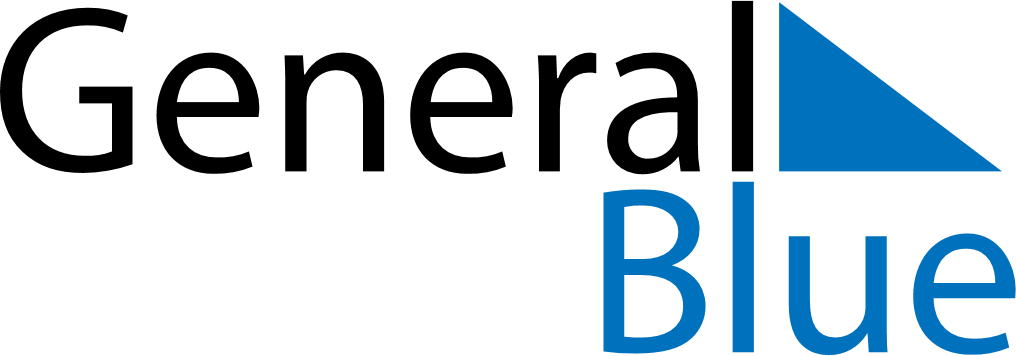 Weekly CalendarMarch 23, 2020 - March 29, 2020Weekly CalendarMarch 23, 2020 - March 29, 2020Weekly CalendarMarch 23, 2020 - March 29, 2020Weekly CalendarMarch 23, 2020 - March 29, 2020Weekly CalendarMarch 23, 2020 - March 29, 2020Weekly CalendarMarch 23, 2020 - March 29, 2020MONDAYMar 23TUESDAYMar 24WEDNESDAYMar 25THURSDAYMar 26FRIDAYMar 27SATURDAYMar 28SUNDAYMar 29